ЧЕРНІГІВСЬКА ОБЛАСНА ДЕРЖАВНА АДМІНІСТРАЦІЯДЕПАРТАМЕНТ ЕКОЛОГІЇ ТА ПРИРОДНИХ РЕСУРСІВСтан довкілляЧернігівської областіінформаційно-аналітичний огляд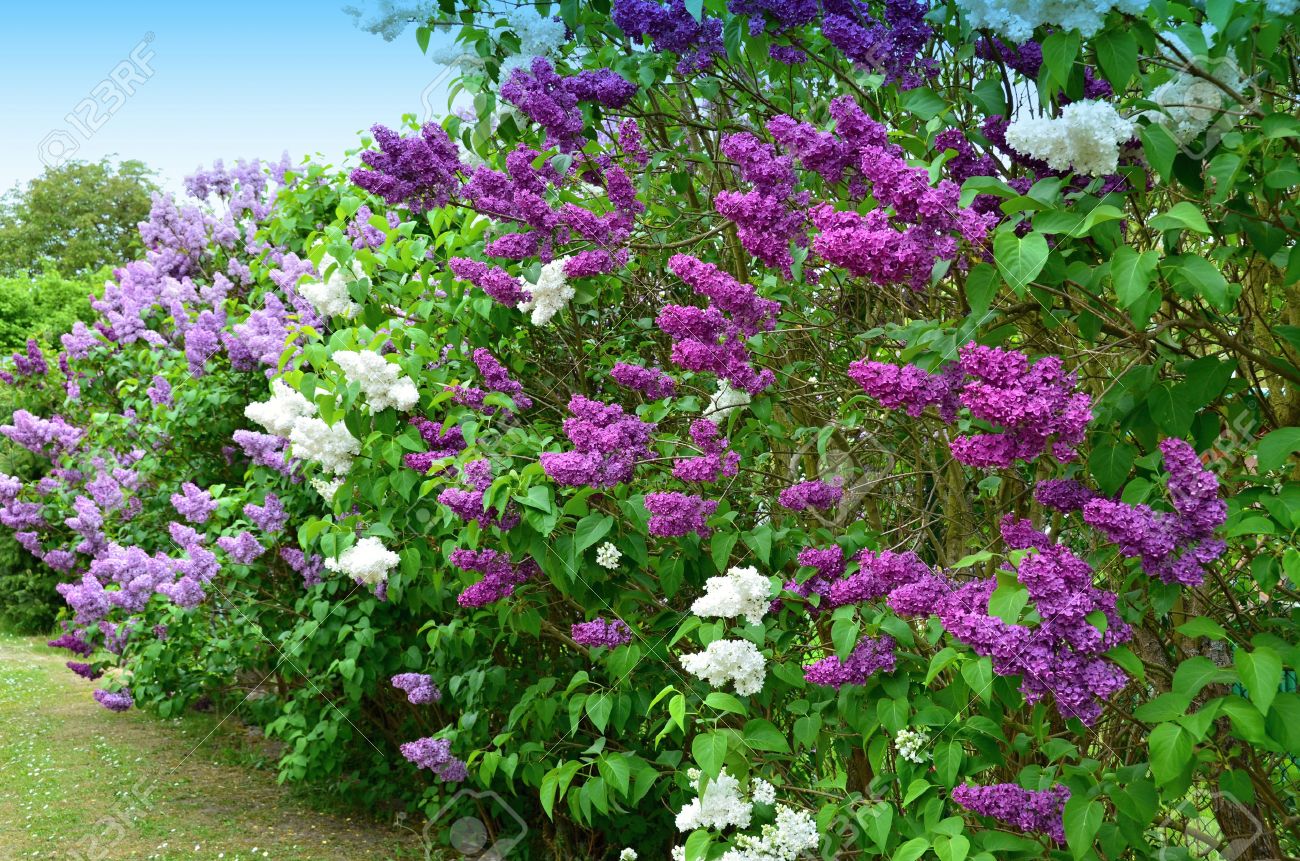 травень 2024 рокуІнформаційно-аналітичний огляд підготовлений за інформацією, яка надійшла від суб’єктів моніторингу довкілля Чернігівської області відповідно до «Порядку інформаційної взаємодії суб’єктів моніторингу довкілля Чернігівської області», затвердженого протокольним рішенням № 2 комісії з питань моніторингу довкілля Чернігівської області від 28 жовтня 2019 року.Інформацію надали Чернігівський обласний центр з гідрометеорології (далі – Чернігівський ЦГМ), Центральна геофізична обсерваторія імені Бориса Срезневського (далі – ЦГО), Деснянське басейнове управління водних ресурсів, комунальні підприємства «Чернігівводоканал» та «Теплокомуненерго» Чернігівської міської ради, комунальне підприємство «Ніжинське управління водопровідно-каналізаційного господарства», комунальне підприємство «Прилукитепловодопостачання», комунальне підприємство водоканалізаційне господарство «Ічень» (далі – КП ВКГ «Ічень») та інші.За інформацією Чернігівського ЦГМ у травні по області спостерігалась погода з нестійким температурним режимом, зливовими дощами в окремі дні, грозами, подекуди градом та посиленням вітру. Знижений температурний режим відмічався 7-16 травня, коли середньодобові температури повітря виявилися на 1-7º нижче за середні багаторічні значення. У решту днів середньодобові температури повітря перевищували багаторічні показники на 1-6º або були близькими до них.Середньомісячна температура повітря у травні склала 13,5-15,4º тепла і була близькою до середніх багаторічних значень.Максимальна температура повітря підвищувалась до 28-30º тепла. Мінімальна температура повітря та на поверхні ґрунту на більшій частині території області знижувалась до 0-2º морозу. У цілому за місяць із заморозками відмічалось 5-10 днів.Останні заморозки у повітрі, на поверхні ґрунту та на висоті  над ґрунтом зареєстровані 15-17 травня. Інтенсивність їх була 0-4º.18 травня відбувся стійкий перехід середньодобової температури повітря через +15º (початок літа), на 2-13 днів раніше звичайного.Ґрунт на глибині  в останній декаді прогрівався до 20-22º.За останні 40 років спостережень подібним за температурним режимом травень був у 1988-1989, 1997, 2002, 2009 та 2022-2023 роках.Кількість опадів за місяць склала 7-31 мм (12-48% від норми).В окремі дні грози, град, посилення вітру ускладнювали роботу енергетиків та зв’язківців. Місцями по області мали місце пошкодження ЛЕП, знеструмлення населених пунктів та об’єктів господарювання.Підвищення температури ґрунту на глибині 10 см до 25º і вище тривалістю 3-12 днів та зниження відносної вологості повітря до 30 % і нижче протягом 5-12 днів пригнічували розвиток с/г культур. Періоди сухої погоди призвели до підвищення пожежної небезпеки у лісах області до 5 класу (надзвичайна пожежна небезпека). Така ситуація ускладнювала роботу пожежників та працівників лісового господарства. На річках Дніпрі та Десні протягом травня продовжувався розвиток другої хвилі весняного водопілля.Спостерігалось проходження піків повені: на р. Дніпрі біля с. Неданчичі 10-11 травня з відміткою 596 см над нулем поста; на р. Десні біля м. Чернігова 10-11 травня з відміткою 617 см над нулем поста; біля с. Морівська 13-14 травня з відміткою 478 см над нулем поста.Станом на 8 годину 31 травня рівень води на р. Десні біля м. Чернігова становив 512 см над нулем поста. Температура води дорівнювала 21,0º.Розділ 1. Стан атмосферного повітряМоніторинг забруднення атмосферного повітря в м. Чернігів у травні здійснювався на двох стаціонарних постах за вмістом чотирьох основних домішок: завислих речовин, діоксиду сірки, оксиду вуглецю і діоксиду азоту. Специфічні домішки – вісім важких металів визначались на ПСЗ № 1 (вул. Всіхсвятська). У травні Чернігівським ЦГМ відібрано 648 проб атмосферного повітря. Проби на вміст завислих речовин, діоксиду сірки, діоксиду азоту та важких металів були проаналізовані в лабораторіях Центральної геофізичної обсерваторії імені Бориса Срезневського. Вміст оксиду вуглецю визначався фахівцями Чернігівського ЦГМ на місці. Загальний рівень забруднення повітря у місті оцінювався, як низький.Повітря міста було найбільш забруднено діоксидом азоту, середньомісячна концентрація якого перевищувала середньодобову гранично допустиму концентрацію (ГДКс.д.) у 2,1 рази. Середньомісячні концентрації інших визначаємих домішок були нижче відповідних середньодобових гранично допустимих концентрацій і складали: з діоксиду сірки та завислих речовин – 0,7 ГДКс.д., з оксиду вуглецю – 0,1 ГДКс.д.Максимальні концентрації становили: з діоксиду азоту – 0,8 ГДКм.р., з завислих речовин – 0,3 ГДКм.р., з діоксиду сірки та оксиду вуглецю – 0,1 ГДКм.р. Середньомісячні і максимальні концентрації забруднювальних речовин в атмосфері м. Чернігів (в кратності середньодобових та максимально разових ГДК).Забрудненість повітря діоксидом сірки була дещо вище на ПСЗ №2 (вул. Пирогова), іншими домішками – однаковою на обох постах спостережень. У порівнянні з попереднім місяцем у повітрі знизився вміст діоксиду азоту, вміст інших домішок не змінився.У порівнянні з травнем минулого року зафіксовано зниження вмісту діоксиду азоту та підвищення вмісту діоксиду сірки.На діаграмі зображено результати досліджень забруднення повітря у травні місяці 2022, 2023 та 2024 років на першому пості спостереження.На діаграмі зображено результати досліджень забруднення повітря у травні місяці 2022, 2023 та 2024 років на другому пості спостереження.Розділ 2.Стан поверхневих водДані гідрохімічних досліджень стану поверхневих вод Чернігівської області за травень 2024 року надали: Чернігівський обласний центр з гідрометеорології (далі – Чернігівський ЦГМ), Центральна геофізична обсерваторія імені Бориса Срезневського (ЦГО), Деснянське басейнове управління водних ресурсів, комунальні підприємства «Теплокомуненерго» та «Чернігівводоканал» Чернігівської міської ради, «Ніжинське управління водопровідно-каналізаційного господарства», «Прилуки-тепловодопостачання», водоканалізаційне господарство «Ічень» та інші.Деснянським басейновим управлінням водних ресурсів в травні місяці було відібрано та перевірено за фізико-хімічними показниками поверхневі води р. Десна в створах у межах міста м. Чернігів та с. Мале Устя Корюківського району. В створі р. Десна у межах міста  Чернігів було зафіксовано перевищення ХСК 40 мгО2/дм3. Вміст розчиненого кисню становив 7,71-7,52 мгО2/дм3 відповідно до створів. Перевищень значення гранично допустимих концентрацій для задоволення питних, господарсько-побутових та інших потреб у досліджених забруднюючих речовинах не зафіксовано.За пріоритетними забруднюючими речовинами масивів поверхневих вод в визначених пунктах моніторингу по області було виявлено вміст речовин без перевищень екологічних нормативів якості (ЕНЯ), а саме:р. Стрижень м. Чернігів, р. Десна с. Мале Устя та у межах м. Чернігів, р. Білоус м. Чернігів – дихлор метан, флуорантен, нікель і його сполуки;р. Снов с. Сновянка та р. Мена м. Мена– дихлор метан;р. Остер 30 км сел. Козелець, 1 км нижче міста та р. Удай 0,8 км вище та 1,0 км нижче м. Прилуки м. Чернігів – флуорантен, нікель і його сполуки, хром загальний.Чернігівським обласним центром з гідрометеорології (ЦГМ) за програмою діагностичного та операційного моніторингу проводився відбір проб води на річках Удай – м. Прилуки, Білоус, Стрижень в pайоні м. Чеpнігів, Мена – м. Мена, Остер – селище Козелець, Снов – с. Снов’янка.Аналіз першого дня за визначенням вмісту розчиненого у воді кисню, біохімічного споживання кисню за 5 діб (БСК5), кислотністю (рН), за електропровідністю, температурою води річок пpоводився Чернігівським ЦГМ та ЦГО 8, 15, 21, 22 травня. Аналіз води за іншими фізико-хімічними показниками виконувався в лабораторії спостережень за забрудненням поверхневих вод ЦГО.За даними спостережень кисневий режим у більшості річок області був задовільний і становив 4,27-10,70 мгО2/дм3.У травні концентрації сполук нітрогену амонійного знаходились в діапазоні від 0,13 мгN/дм3 до 0,95 мгN/дм3. Найбільші значення зафіксовані у верхньому та нижньому створах р. Удай – м. Прилуки та у пункті р. Снов – с. Снов’янка, які досягали 0,95; 0,75 та 0,62 мгN/дм3 відповідно.У пункті р. Удай нижче м. Прилуки спостерігався максимальний вміст сполук нітрогену нітритного та сполук нітрогену нітратного, який досягав 0,104 мгN/дм3 та 0,39 мгN/дм3 відповідно.Показники хімічного споживання кисню (ХСК) змінювались від 42,2 до 116,2 мгО/дм3, БСК5 – від 2,80 до 9,00 мгО2/дм3. Найбільші значення цих показників зафіксовано у пункті р. Стрижень – м. Чернігів. Концентрації сполук фосфору загального змінювались від 0,089 мгР/дм3 (р Стрижень – м. Чернігів) до 0,747 мгР/дм3 (р. Удай нижче м. Прилуки).За інформацією комунального підприємства «Чернігівводоканал» Чернігівської міської ради, хіміко-бактеріологічною лабораторією з контролю стічних вод підприємства в травні проводилися дослідження води р. Десна в створах вище та нижче скиду з очисних споруд підприємства (в межах міста). Зафіксовано вміст розчиненого кисню на рівні 7,9-7,6 мгО2/дм3. В обох створах відмічається підвищений вміст заліза загального 0,42-0,46 мг/дм3 (відповідно до створів). Вміст інших забруднюючих речовин які досліджувались, не перевищував гранично допустимих концентрацій для задоволення питних, господарсько-побутових та інших потреб населення.Також, у травні 2024 року лабораторією досліджувалися гідрохімічні показники поверхневих вод р. Білоус у створах вище та нижче скиду з очисних споруд підприємства. Вміст розчиненого кисню за даний період в створах становив 8,2-8,0 мгО2/дм3. В обох створах було зафіксовано перевищення вмісту заліза загального 0,48-0,50 мг/дм3. У створі нижче скиду зафіксовано перевищення нітритів – 0,12 мгО2/дм3. Вміст інших забруднювальних речовин, що визначались, не перевищував значення гранично допустимих концентрацій для водойм рибогосподарського призначення.Лабораторією комунального підприємства «Теплокомуненерго» Чернігівської міської ради 16 травня 2024 року було досліджено поверхневі води р. Десна в створах: вище випуску № 1, вхід у водопідвідний канал, та нижче скидного каналу підприємства, в межах міста. Вміст розчинного кисню на рівні 6,31-6,33-6,47 мгО2/дм3 відповідно до створів. Вміст інших забруднювальних речовин, що визначались, не перевищував значення гранично допустимих концентрацій для задоволення питних, господарських-побутових та інших потреб населення.р. Удай. Комунальним підприємством «Прилукитепловодопостачання» Прилуцької міської ради в травні місяці поточного року було досліджено на гідрохімію водойму вище та нижче скиду з очисних споруд підприємства (м. Прилуки Прилуцького району). Вміст розчиненого кисню становив 5,6-5,44 мгО2/дм3. В створах зафіксовано перевищення вмісту заліза загального 0,32-0,22 мг/дм3, відповідно до створів. Вміст інших забруднювальних речовин, що визначались, не перевищував значення гранично допустимих концентрацій для водойм рибогосподарського призначення.р. Іченька. Комунальним підприємством ВКГ «Ічень» Ічнянської міської ради в травні було проведено гідрохімічні дослідження у створах вище та нижче скиду з очисних споруд підприємства, вміст розчиненого кисню становив 7,8-8,2 мгО2/дм3. В обох створах зафіксовано перевищення органічних речовин БСК5 6,0-7,0 мг/дм3, ХСК 72,0-88,0 мгО2/дм3, нітритів 0,13-0,12 мг/дм3 та фосфатів 3,62-3,2 мгО2/дм3. Вміст інших забруднювальних речовин, що визначались, не перевищував значення гранично допустимих концентрацій для водойм рибогосподарського призначення.р. В’юниця. Комунальним підприємством «Ніжинське управління водопровідно-каналізаційного господарства» м. Ніжин Ніжинського району в травні місяці поточного року було проведено дослідження гідрохімічних показників поверхневих вод в створах вище та нижче скиду з очисних споруд підприємства. Зафіксовано вміст розчиненого кисню в створах на рівні 12,20-10,55 мгО2/дм3. В річці фіксується перевищення БСК5 3,80-3,20 мгО2/дм3 Вміст інших забруднювальних речовин, що визначались, не перевищував значення гранично допустимих концентрацій для водойм рибогосподарського призначення.Розділ 3. Радіаційний станІнформація про стан радіоактивного забруднення атмосферного повітря Чернігівської області у травні 2024 року надана Чернігівським ЦГМ. Рівень гамма-фону вимірювався на 7 метеорологічних станціях (М): М Ніжин (м. Ніжин), М Остер (м. Остер), М Прилуки (м. Прилуки), М Семенівка (м. Семенівка), М Чернігів (с. Киїнка), М Сновськ (м. Сновськ) та Придеснянська воднобалансова станція (ВБС) (с. Покошичі Коропського району). У травні цього року потужність експозиційної дози гамма-випромінювання по області становила 10,0-16,0 мкР/год.Максимальний рівень було зафіксовано два дні – 16,0 мкР/год на посту в м. Остер. На постах в с. Покошичі , м. Семенівка та м. Чернігів було зафіксовано 15,0 мкР/год один та два дні, на постах в м. Ніжин, м. Прилуки та Сновськ було зафіксовано 14,0 мкР/год від одного до трьох днів.У порівнянні з іншими областями України середньомісячне значення гамма-фону Чернігівської області знаходиться на середньому рівні і показники схожі з показниками Сумської та Полтавської областей.Радіологічний контроль сільськогосподарської та лісової продукції на території населених пунктів, які внаслідок Чорнобильської катастрофи віднесено до ІІІ зони гарантованого добровільного відселення, здійснювався в травні місяці у Новгород-Сіверському районі.Було відібрано і перевірено 206 проб продукції, із них найбільше досліджено овочів – 58 проб, молочних продуктів – 52 проби, столової зелені – 24 проби, зерна продовольчого – 16 проб та інші. Перевищень допустимого рівня вмісту радіонуклідів в зазначеній продукції не виявлено.ДомішкиСередньомісячні концентраціїСередньомісячні концентраціїСередньомісячні концентраціїСередньомісячні концентраціїСередньомісячні концентраціїМаксимальні концентраціїМаксимальні концентраціїМаксимальні концентраціїМаксимальні концентраціїМаксимальні концентраціїДомішкиНомери ПСЗНомери ПСЗПо містуПо містуПо містуНомери ПСЗНомери ПСЗПо містуПо містуПо містуДомішки12квітень 2024травень2024травень202312квітень2024травень2024травень2023Завислі речовини0,70,70,70,70,70,30,30,30,30,3Діоксид сірки0,60,70,70,70,50,10,10,20,10,1Оксид вуглецю0,10,10,10,10,10,10,10,10,10,1Діоксид азоту2,12,12,32,12,60,80,81,10,81,0